DUBOKI ČUČANJ  10 PUTA                                         2.  POSKOK NAPRIJED NATRAG 20 PUTA       3.  POTISAK IZNAD GLAVE 20 PUTA			4. IZDRŽAJ U PLENKU 30sec 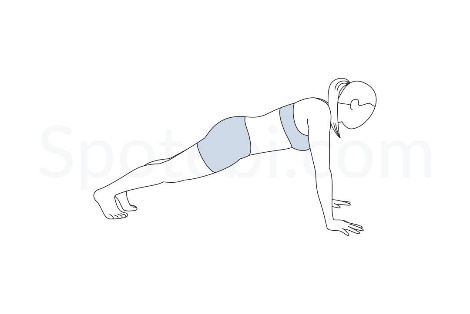 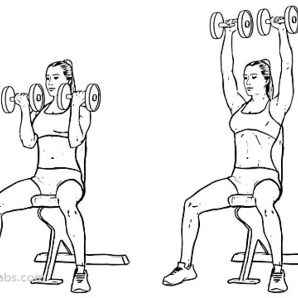 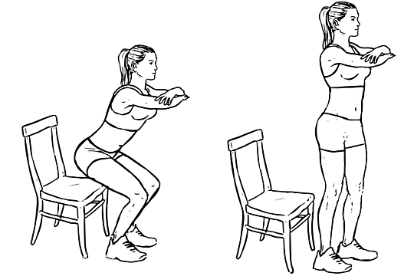 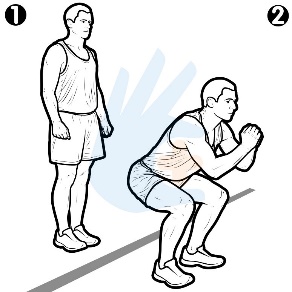 